Sample Assessment Tasks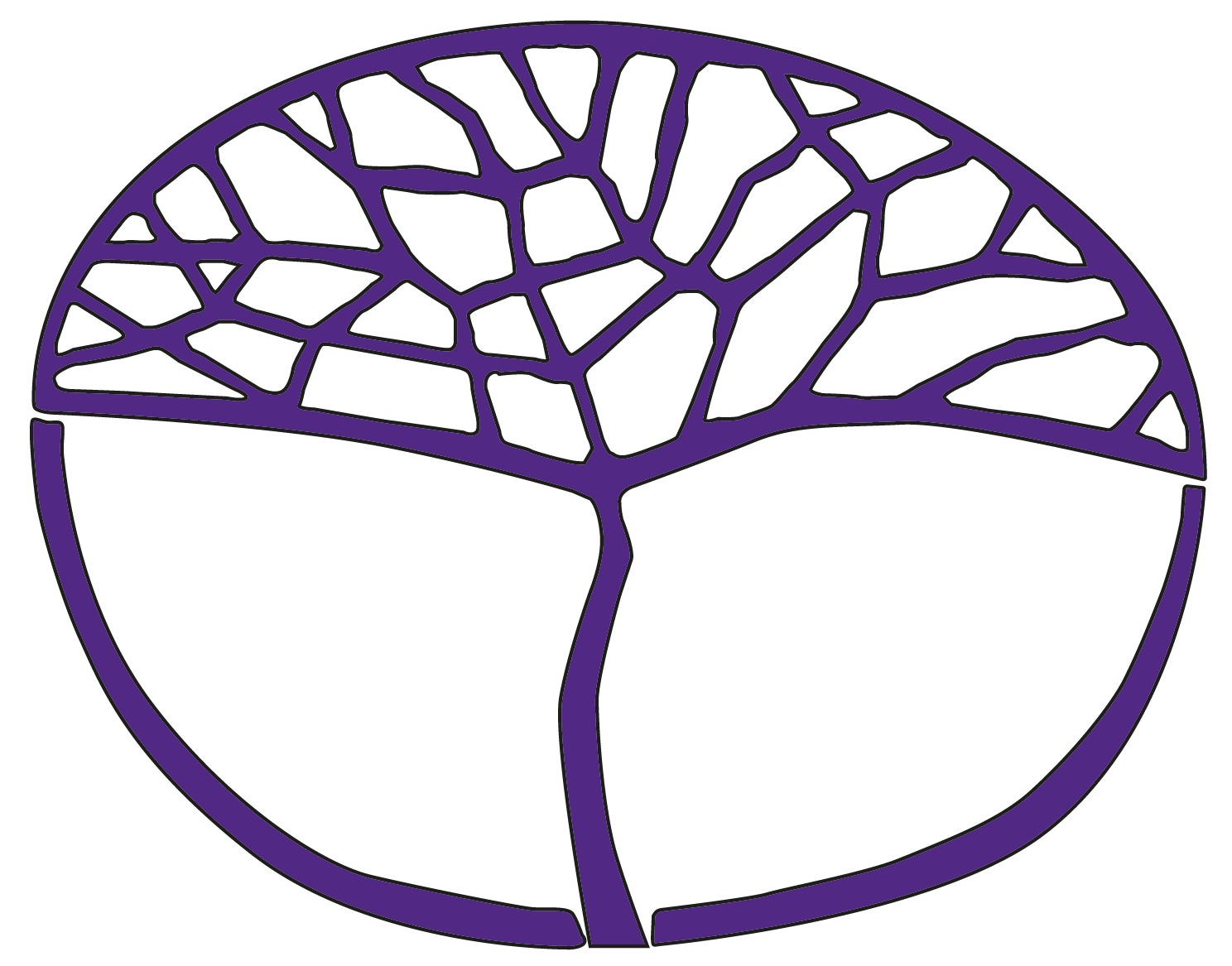 EnglishGeneral Year 11(to run alongside Foundation Year 11)Eight-Task ModelAcknowledgement of CountryKaya. The School Curriculum and Standards Authority (the Authority) acknowledges that our offices are on Whadjuk Noongar boodjar and that we deliver our services on the country of many traditional custodians and language groups throughout Western Australia. The Authority acknowledges the traditional custodians throughout Western Australia and their continuing connection to land, waters and community. We offer our respect to Elders past and present.Copyright© School Curriculum and Standards Authority, 2023This document – apart from any third-party copyright material contained in it – may be freely copied, or communicated on an intranet, for non-commercial purposes in educational institutions, provided that the School Curriculum and Standards Authority (the Authority) is acknowledged as the copyright owner, and that the Authority’s moral rights are not infringed.Copying or communication for any other purpose can be done only within the terms of the Copyright Act 1968 or with prior written permission of the Authority. Copying or communication of any third-party copyright material can be done only within the terms of the Copyright Act 1968 or with permission of the copyright owners.Any content in this document that has been derived from the Australian Curriculum may be used under the terms of the Creative Commons Attribution 4.0 International licence.DisclaimerAny resources such as texts, websites and so on that may be referred to in this document are provided as examples of resources that teachers can use to support their learning programs. Their inclusion does not imply that they are mandatory or that they are the only resources relevant to the course. Teachers must exercise their professional judgement as to the appropriateness of any they may wish to use..How to use this documentBackground to the Combined English General and Foundation DocumentThe preference of the School Curriculum and Standards Authority (the Authority) is that ideally, courses should be taught separately rather than delivered alongside other courses in the same classroom at the same time. However, the Authority does not have any policy rules that preclude schools from teaching combined course classes. Where courses are combined, the expectation is that the discrete content of each course and the assessment requirements for each course must still be met.This document is designed for schools that are delivering English General and Foundation in the same classroom. The students will complete the same modules of work (e.g. documentary study) but the course outlines, assessment outlines and assessment tasks are tailored to the different courses and units. Teaching will also need to be differentiated for the relevant cohorts and students. The accompanying English Foundation documents can be found under the Support Materials tab on the English Foundation page.Background about the Eight-Task Model The Board of the School Curriculum and Standards Authority has introduced an Eight-Task (maximum) Model for all courses as part of the Authority’s syllabus review process. The intent of the Eight-Task (maximum) Model is to ensure that the Authority’s assessment requirements do not generate workloads and/or stress that, under fair and reasonable circumstances, would unduly diminish the performance of students.The Eight-Task (maximum) Model is not mandated until a course has a syllabus review, and as English hasn’t undergone a review and isn’t scheduled for one yet, the eight-task maximum is not compulsory in English courses.Although the English and Literature courses have not yet had syllabus reviews, the Eight-Task Models not only provide exemplars for future change but can also be used for present courses to aid student wellbeing. The intention is to improve the balance between learning and assessment. Therefore, the Eight-Task Models for English include a reduction (to eight) in the maximum number of summative assessments required and an increased emphasis on formative activities. The formative activities and the texts listed in these models are suggestions only.Advice on use of texts in educational settingsTeachers use their professional judgement when selecting texts to use in their teaching and learning programs. They base their decisions on the requirements of the Western Australian curriculum, student data, the needs of their students and proposed learning intentions and success criteria.When using texts in the classroom, teachers are also required to: conform with relevant legal requirements and Department policies;address duty of care responsibilities; meet copyright requirements; and adhere to the requirements of classification categories. Parent or guardian permission should be sought when showing a publication, film, video or computer game that has a PG or M classification to students under 15 years of age. Texts classified MA 15+ may not be shown to any students without parental consent, and allowances must be made in case of withdrawal. For further information, see the Department of Education policy Select and use texts in the classroom at https://www.education.wa.edu.au/web/policies/-/use-of-texts-in-educational-settings.Schools may develop proformas for advising parents or guardians and/or seeking permission for their child to view or use a particular text, or texts with a specific classification category.Sample assessment taskEnglish – General Year 11Task 1 Assessment type:	RespondingConditions:	In-class response over two lessonsDue date:	Week 3Task weighting:	12%__________________________________________________________________________________InstructionsYou are to complete comprehension questions analysing an unseen short story, ‘The Toy Girl’ by Paula Clark, in Stench of Kerosene and Other Short Stories (ed. Steve Bowles). You have two lessons to complete this assessment. Lesson One should be used for reading, annotating the story and planning. You must hand in your annotated story and planning at the end of Lesson One. Lesson Two should be used to complete your responses to the questions below:QuestionsRespond to both of the questions in approximately 200–250 words per question.Identify two written language features used in the short story and explain the effects these have on readers.How do you respond to the characters and/or themes explored in this story?Marking key for sample assessment Task 1Use this marking key once for each of the two questions.Sample assessment taskEnglish – General Year 11Task 2	Assessment type:	CreatingConditions:	Prepared in class and at home over two weeksDue date: 	Week 5Task weighting:	13%____________________________________________________________________________________________________InstructionsYou are to write a short story aimed at a teenage audience. The suggested word length is between 500–750 words.Think about your young adult audience, and develop ideas, values and attitudes that would appeal to them.Pay attention to:narrative techniques (e.g. characterisation, setting, narrative point of view and conflict)text structures (e.g. orientation, rising action, climax, falling action, resolution, flashbacks, juxtaposition, foreshadowing, motif, withholding and in medias res)written language features (e.g. figurative language, emotive language, symbolism, dialogue, imagery, sound devices, diction and syntax)spelling, grammar, punctuation and paragraphing.You must submit all notes, plans and drafts along with your final copy.Marking key for sample assessment Task 2Sample assessment taskEnglish – General Year 11Task 3Assessment type:	CreatingConditions:	Prepared in class and at home over five weeksDue date:	Week 10Task weighting:	12% __________________________________________________________________________________InstructionsIn pairs, you are to deliver a multimodal oral presentation which explores one job that no longer exists or a job that was created in the last 20 years.Your presentation should run for between five to ten minutes.Suggested jobs that have disappeared include chandler, switchboard operator, town crier, knocker-upper, elevator operator and rat catcher.Suggested new jobs include content moderator, Uber driver, app developer, social media manager, podcast producer, wellbeing coach and sustainability manager.You must submit a note-making retrieval chart that incorporates information from three different sources. Make sure you reference these correctly and include a bibliography.When delivering your presentation to the class you should focus on speaking skills such as modulating volume, tone, emphasis, pitch, pace, intonation, body language, stance, gestures and eye contact. Your presentation must include relevant multimodal elements such as a PowerPoint presentation, poster, handout, video or audio.You will need to complete peer evaluations and a self-evaluation, reflecting on how well your group worked collaboratively and cooperatively.You should investigate the following aspects of your chosen job:origins, history and future directionsdescription of the work and skills requiredenvironment and working conditionseducation or training requiredwages and salarypositives and negatives of the particular job.Marking key for sample assessment Task 3 Sample assessment taskEnglish – General Year 11Task 4 Assessment type:	RespondingConditions:	In-class response to unseen textDue date: 	Week 15Task weighting:	13% __________________________________________________________________________________InstructionsYou are to complete comprehension questions analysing an unseen print advertisement.QuestionsRespond to both of the questions in approximately 200–250 words per question.Identify two visual language features used in the advertisement and explain how these shape audience response.Discuss two values and/or attitudes communicated in the advertisement and explore how these are relevant to the particular target audience.Note: suggested texts for the assessment task include:Celine's Eportfoilio – Ad Analysis
https://celinejilani.wordpress.com/ad-analysis/BMW Blog – BMW launches “Don’t Text and Drive” campaign
https://www.bmwblog.com/2011/06/02/bmw-launches-don%E2%80%99t-text-and-drive-campaign/WA Today – Confronting ad aims to curb 70 per cent rise in WA road deaths
https://www.watoday.com.au/national/western-australia/confronting-ads-aim-to-curb-70-per-cent-rise-in-wa-road-deaths-20190811-p52g0n.htmlCelebrity endorsement ads
http://www.celebrityendorsementads.com/celebrity-endorsements/Marking key for sample assessment Task 4Use this marking key once for each of the two questions.Sample assessment taskEnglish – General Year 11Task 5 Assessment type:	CreatingConditions:	Prepared in class and at home over five weeksDue date:	Week 20Task weighting:	12%____________________________________________________________________________________________________InstructionsYou are to create a portfolio for a party or event. The following elements should be included:budget (to be represented in graph form)mood board with written explanationannotated music playlist.Your portfolio may be submitted in hard copy or digital form.Possible events and celebrations include Easter, Christmas, Diwali, Eid al-Fitr, Hanukkah, Halloween, New Year’s Eve, Valentine’s Day, baby shower, birthday party, engagement party, wedding, graduation, housewarming, funeral and gender reveal.Think about the audience for the party or event, and tailor your choices accordingly.Your portfolio should incorporate written and visual elements.You must submit all notes, plans and drafts along with your final copy.Marking key for sample assessment Task 5Sample assessment taskEnglish – General Year 11Task 6Assessment type:	RespondingConditions:	To be completed over two lessons (one lesson for planning; one lesson to complete the in-class essay)Due date:	Week 25Task weighting:	13%__________________________________________________________________________________InstructionsYou are to write an in-class essay (500–700 words) on a studied graphic novel.You have two lessons to complete this assessment. Lesson One should be used for planning. You must hand in your planning at the end of Lesson One. Lesson Two should be used to complete your response to one of the questions below.QuestionsAnswer one of the questions below in 500–700 words.Consider how the ideas presented in one graphic novel have been shaped by the context in which it was produced.How has one graphic novel you have studied reinforced or challenged values of society?Discuss how different people might respond to one graphic novel in different ways. Marking key for sample assessment Task 6Sample assessment taskEnglish – General Year 11Task 7Assessment type:	RespondingConditions:	To be completed in class in one lessonDue date:	Week 27Task weighting:	12% __________________________________________________________________________________InstructionsYou are to complete comprehension questions analysing an unseen feature article.Text: ‘How We Fought Back Against Surfing’s Sexist Bullies’ by Layne Beachley https://www.theguardian.com/sport/2017/mar/14/layne-beachley-how-we-fought-back-against-surfing-sexismQuestionsRespond to BOTH of the questions in approximately 200–250 words per question:Discuss two examples of language features and/or text structures used in the opinion piece and explain how these help shape audience response.To what extent do you believe the author has presented a balanced argument about the difficulties faced by female surfers?Marking key for sample assessment task 7Use this marking key once for each of the two questions.Sample assessment taskEnglish – General Year 11Task 8Assessment type:	CreatingConditions:	Prepared in class and at home over 5 weeksDue date:	Week 30Task weighting:	13%__________________________________________________________________________________InstructionsYou are to create a five- to ten-minute vlog exploring a subculture. Possible subcultures include hippies, athletes, disco, emos, gamers, goths, hip hop, punk, ravers, haul girls, bikies, hipsters, bogans, skaters, e-boys and e-girls and grunge.Suggested software includes iMovie, Clickchamp, Filmora and VivaVideo.Think about the type of vlog you will create. Suggestions include educational, humour and instructional (e.g. life hacks).Decide whether your vlog will include talking heads, interviews, animation, text, sound effects, voice over, follow-me-around video, graphics and music.Pay attention to the structure of your vlog. The opening should include a greeting and a hook (e.g. personal anecdote, popular culture reference or real-life event). The closing might include the following: wrap up argument and tie back to opening; call to action; like, follow, subscribe, share; tell viewers what’s coming next; promote your product, service or merchandise; ask a question to encourage comments.If your vlog features a voice over only you should focus on speaking skills such as modulating volume, tone, emphasis, pitch, pace and intonation. If your vlog features a follow-me-around video or talking heads, you must also pay attention to body language, stance, gestures and eye contact. The vlog should be posted to an online forum or discussion group. Platforms include Edublogs, Connect, Microsoft Teams, OneNote Class Notebook and SEQTA.You are to make written comments on three vlogs from classmates. Each comment should be 50 words in length and should focus on adding ideas and opinions to the original post. You must submit a note-making retrieval chart that incorporates information from three different sources. Make sure you reference these correctly and include a bibliography.You should investigate the following aspects of your chosen subculture:originsclothing and accessoriesmusic, television and films of choicepublic perceptioncurrent popularity.Marking key for sample assessment task 8DescriptionMarksEngagement with the question10Shows comprehensive engagement with the question9–10Shows effective engagement with the question7–8Shows general engagement with the question5–6Shows inconsistent engagement with the question3–4Shows limited engagement with the question1–2Use of supporting evidence6Makes deliberate and thoughtful use of supporting evidence, such as quotes and/or examples6Makes effective use of supporting evidence, such as quotes and/or examples5Makes appropriate use of supporting evidence, such as quotes and/or examples4Makes some use of supporting evidence, such as quotes and/or examples3Makes inconsistent use of supporting evidence, such as quotes and/or examples2Makes limited use of supporting evidence, such as quotes and/or examples1Control of spelling, punctuation, grammar and paragraph structure4Shows effective control of spelling, punctuation, grammar and paragraph structure4Shows appropriate control of spelling, punctuation, grammar and paragraph structure3Shows some control of spelling, punctuation, grammar and paragraph structure2Shows limited control of spelling, punctuation, grammar and paragraph structure1Total/20 DescriptionMarksIdeas, values and attitudes6Communicates deliberate and thoughtful ideas, values and/or attitudes6Communicates effective ideas, values and/or attitudes5Communicates appropriate ideas, values and/or attitudes4Communicates some general ideas, values and/or attitudes3Communicates inconsistent ideas, values and/or attitudes2Communicates limited ideas, values and/or attitudes1Narrative techniques6Makes deliberate and thoughtful use of narrative techniques to appeal to target audience6Makes effective use of narrative techniques to appeal to target audience5Makes appropriate use of narrative techniques to appeal to target audience4Makes some use of narrative techniques to appeal to target audience3Makes inconsistent use of narrative techniques to appeal to target audience2Makes limited use of narrative techniques to appeal to target audience1Text structures6Makes deliberate and thoughtful use of text structures to appeal to target audience6Makes effective use of text structures to appeal to target audience5Makes appropriate use of text structures to appeal to target audience4Makes some use of text structures to appeal to target audience3Makes inconsistent use of text structures to appeal to target audience2Makes limited use of text structures to appeal to target audience1Written language features6Makes deliberate and thoughtful use of written language features to appeal to target audience6Makes effective use of written language features to appeal to target audience5Makes appropriate use of written language features to appeal to target audience4Makes some use of written language features to appeal to target audience3Makes inconsistent use of written language features to appeal to target audience2Makes limited use of written language features to appeal to target audience1Control of spelling, punctuation, grammar and paragraphing4Effective control of spelling, punctuation, grammar and paragraphing4Appropriate control of spelling, punctuation, grammar and paragraphing3Some control of spelling, punctuation, grammar and paragraphing2Limited control of spelling, punctuation, grammar and paragraphing1Planning, drafting, proofreading and editing4Effective planning, drafting, proofreading and editing4Appropriate planning, drafting, proofreading and editing3Some planning, drafting, proofreading and editing2Limited planning, drafting, proofreading and editing1Total/32 DescriptionMarksIdeas and information6Communicates deliberate and thoughtful ideas and information relevant to the topic6Communicates effective ideas and information relevant to the topic5Communicates appropriate ideas and information relevant to the topic4Communicates some ideas and information relevant to the topic3Communicates inconsistent ideas and information relevant to the topic2Communicates limited ideas and information relevant to the topic1Research and note-making6Makes deliberate and thoughtful use of research and note-making strategies6Makes effective use of research and note-making strategies5Makes appropriate use of research and note-making strategies4Makes some use of research and note-making strategies3Makes inconsistent use of research and note-making strategies2Makes limited use of research and note-making strategies1Multimodal elements6Makes deliberate and thoughtful use of multimodal elements for audience engagement6Makes effective use of multimodal elements for audience engagement5Makes appropriate use of multimodal elements for audience engagement4Makes some use of multimodal elements for audience engagement3Makes inconsistent use of multimodal elements for audience engagement2Makes limited use of multimodal elements for audience engagement1Speaking skills6Makes deliberate and thoughtful use of speaking skills for audience engagement6Makes effective use of speaking skills for audience engagement5Makes appropriate use of speaking skills for audience engagement4Makes some use of speaking skills for audience engagement3Makes inconsistent use of speaking skills for audience engagement2Makes limited use of speaking skills for audience engagement1Collaboration and teamwork6Consistently works in a cooperative, productive, supportive and well-organised manner. Takes on group leadership when necessary6Consistently works in a cooperative, productive, supportive and well-organised manner5Often works in a cooperative, productive, supportive and well-organised manner4Sometimes works in a cooperative, productive, supportive and well-organised manner3Displays inconsistent collaboration and teamwork2Displays limited collaboration and teamwork1Total /30DescriptionMarksEngagement with the question10Displays comprehensive engagement with the question9–10Displays effective engagement with the question7–8Displays general engagement with the question5–6Displays inconsistent engagement with the question3–4Displays limited engagement with the question1–2Use of supporting evidence6Makes deliberate and thoughtful use of supporting evidence, such as reference to visual terms and examples6Makes effective use of supporting evidence, such as reference to visual terms and examples5Makes appropriate use of supporting evidence, such as reference to visual terms and examples4Makes some use of supporting evidence, such as reference to visual terms and examples3Makes inconsistent use of supporting evidence, such as reference to visual terms and examples2Makes limited use of supporting evidence, such as reference to visual terms and examples1Control of spelling, punctuation, grammar and paragraph structure4Shows effective control of spelling, punctuation, grammar and paragraph structure4Shows appropriate control of spelling, punctuation, grammar and paragraph structure3Shows some control of spelling, punctuation, grammar and paragraph structure2Shows limited control of spelling, punctuation, grammar and paragraph structure1Total/20DescriptionMarksBudget6Makes deliberate and thoughtful use of written and visual techniques to present information6Makes effective use of written and visual techniques to present information5Makes appropriate use of written and visual techniques to present information4Makes some use of written and visual techniques to present information3Makes inconsistent use of written and visual techniques to present information2Makes limited use of written and visual techniques to present information1Mood board6Makes deliberate and thoughtful use of written and visual techniques to present information6Makes effective use of written and visual techniques to present information5Makes appropriate use of written and visual techniques to present information4Makes some use of written and visual techniques to present information3Makes inconsistent use of written and visual techniques to present information2Makes limited use of written and visual techniques to present information1Annotated music playlist6Makes deliberate and thoughtful use of written and visual techniques to present information6Makes effective use of written and visual techniques to present information5Makes appropriate use of written and visual techniques to present information4Makes some use of written and visual techniques to present information3Makes inconsistent use of written and visual techniques to present information2Makes limited use of written and visual techniques to present information1Control of spelling, punctuation, grammar and text structures4Displays effective control of spelling, punctuation, grammar and text structures4Displays appropriate control of spelling, punctuation, grammar and text structures3Displays some control of spelling, punctuation, grammar and text structures2Displays limited control of spelling, punctuation, grammar and text structures1Planning, drafting, proofreading and editing3Shows effective planning, drafting, proofreading and editing3Shows appropriate planning, drafting, proofreading and editing2Shows limited planning, drafting, proofreading and editing1Total /25DescriptionMarksEngagement with the question10Displays comprehensive engagement with the question9–10Displays effective engagement with the question7–8Displays general engagement with the question5–6Displays inconsistent engagement with the question3–4Displays limited engagement with the question1–2Use of supporting evidence6Makes deliberate and thoughtful use of supporting evidence, such as quotes and/or examples6Makes effective use of supporting evidence, such as quotes and/or examples5Makes appropriate use of supporting evidence, such as quotes and/or examples4Makes some use of supporting evidence, such as quotes and/or examples3Makes inconsistent use of supporting evidence, such as quotes and/or examples2Makes limited use of supporting evidence, such as quotes and/or examples1Control of spelling, punctuation, grammar and paragraph structure4Shows effective control of spelling, punctuation, grammar and paragraph structure4Shows appropriate control of spelling, punctuation, grammar and paragraph structure3Shows some control of spelling, punctuation, grammar and paragraph structure2Shows limited control of spelling, punctuation, grammar and paragraph structure1Total /20DescriptionMarksEngagement with the question10Displays comprehensive engagement with the question9–10Displays effective engagement with the question7–8Displays general engagement with the question5–6Displays inconsistent engagement with the question3–4Displays limited engagement with the question1–2Use of supporting evidence6Makes deliberate and thoughtful use of supporting evidence, such as quotes and/or examples6Makes effective use of supporting evidence, such as quotes and/or examples5Makes appropriate use of supporting evidence, such as quotes and/or examples4Makes some use of supporting evidence, such as quotes and/or examples3Makes inconsistent use of supporting evidence, such as quotes and/or examples2Makes limited use of supporting evidence, such as quotes and/or examples1Control of spelling, punctuation, grammar and paragraph structure4Shows effective control of spelling, punctuation, grammar and paragraph structure4Shows appropriate control of spelling, punctuation, grammar and paragraph structure3Shows some control of spelling, punctuation, grammar and paragraph structure2Shows limited control of spelling, punctuation, grammar and paragraph structure1Total /20DescriptionMarksPresents information 6Communicates deliberate and thoughtful information relevant to the topic6Communicates effective information relevant to the topic5Communicates appropriate information relevant to the topic4Communicates some information relevant to the topic3Communicates inconsistent information relevant to the topic2Communicates limited information relevant to the topic1Research and note-making6Makes deliberate and thoughtful use of research and note-making strategies6Makes effective use of research and note-making strategies5Makes appropriate use of research and note-making strategies4Makes some use of research and note-making strategies3Makes inconsistent use of research and note-making strategies2Makes limited use of research and note-making strategies1Vlog elements6Makes deliberate and thoughtful use of vlog elements for audience engagement6Makes effective use of vlog elements for audience engagement5Makes appropriate use of vlog elements for audience engagement4Makes some use of vlog elements for audience engagement3Makes inconsistent use of vlog elements for audience engagement2Makes limited use of vlog elements for audience engagement1Speaking skills6Makes deliberate and thoughtful use of speaking skills for audience engagement6Makes effective use of speaking skills for audience engagement5Makes appropriate use of speaking skills for audience engagement4Makes some use of speaking skills for audience engagement3Makes inconsistent use of speaking skills for audience engagement2Makes limited use of speaking skills for audience engagement1Interaction through comments6Makes confident and thoughtful comments 6Makes effective comments5Makes appropriate comments4Makes some general comments3Makes inconsistent comments2Makes limited comments.1Total /30